Some special FunctionsDate Modified:  	Monday, 15 June 2015 13:44:13Today is: 	 	Thursday, 18 June 2015 18:43:32Number Formatting:		Currency:	Number:	Test: 	QuantityItemDescription*Unit PriceTotal PriceOther FAFATaxable100BooksQuickBase in a nutshell$10.00$1,000.00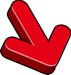 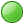 100$1,000.00Subtotal$1,000.00Taxable Subtotal$1,000.00$1,000.00Sales Tax$0.00(Sales Tax Rate:   … 0%)  (Sales Tax Rate:   … 0%)  (Sales Tax Rate:   … 0%)  Total$1,000.00One Thousand Dollars and No CentsOne Thousand Dollars and No CentsOne Thousand Dollars and No CentsOne Thousand Dollars and No CentsOne Thousand Dollars and No CentsEnter this order in accordance with the prices, terms, delivery method and specification listed above.Please notify us immediately if you are unable to ship as specified.Send all correspondence to Juiced Technologies, Inc. at the address below.Enter this order in accordance with the prices, terms, delivery method and specification listed above.Please notify us immediately if you are unable to ship as specified.Send all correspondence to Juiced Technologies, Inc. at the address below.	9/24/2013	9/24/2013	9/24/2013Authorized By                                          DateAuthorized By                                          DateAuthorized By                                          Date